OFFICIAL RULES: SLAM BALLWhat you need: 1 playground ball per court, 1 square or circular target marked with paint, chalk, cones, floor tape, or a hula hoop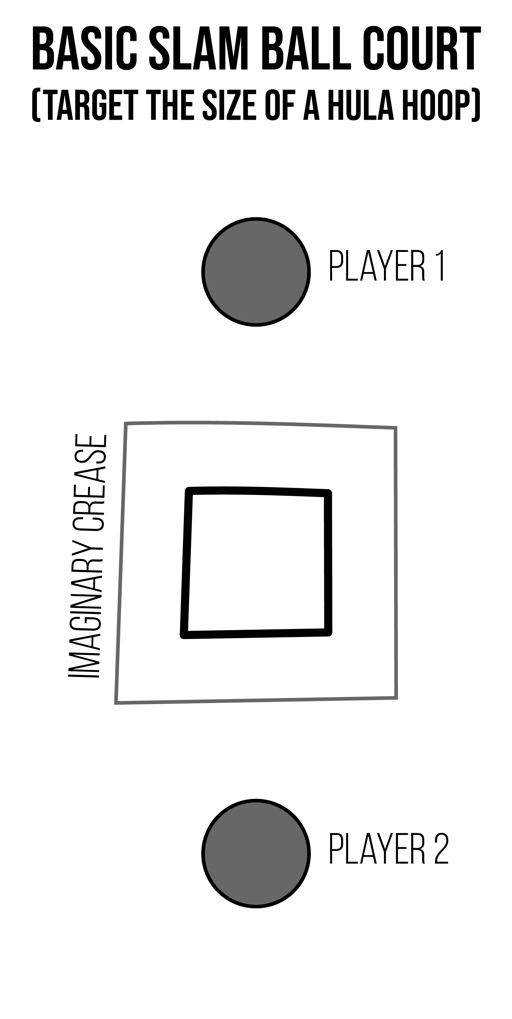 The object of Slam Ball is to avoid throwing a fault by throwing the ball into the target without hitting a line or hitting outside of the target. A point is scored by your opponent when you throw a fault or drop a ball.Play Rock, Paper, Scissor to see who throws first.Start with a throw into the target.The receiver must catch the throw or a fault is committed and a point is scored by the thrower.Each throw must travel outside of an imaginary crease 1-giant step outside of the target. Throws cannot bounce over the receiver’s head. The focus on the game is accurate throwing and alert catching.Games can be played to a set point (e.g., 11 points), or for a set amount of time (e.g., 5 minutes).Modify this game for beginners by:Allowing students to catch after 2 bouncesCreating a larger target